группа Фиалка Речевое развитие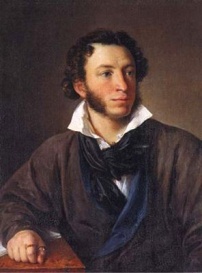 Заучивание отрывка из поэмы А.С. Пушкина   «У лукоморья дуб зелёный». Продолжать знакомить детей с творчеством А.С. Пушкина.Развивать речевое творчество, выразительность речи.Спросите детей. Кто такой А.С.Пушкин?( Это великий русский поэт и сказочник Александр Сергеевич Пушкин)Дети знакомились уже с его творчеством: стихотворениями, сказками.-  Кто был лучшим другом Александра Сергеевича?Конечно же, это его няня - Арина Родионовна  Именно она рассказывала в детстве сказки про Бабу-Ягу, Кощея, русалок,  а маленький Саша внимательно слушал, запоминал, а когда вырос - использовал это в своём творчестве. Вспомните, какие сказки написал Александр Сергеевич. В этом вам поможет игра "Угадай, из какой сказки эти строки".  Читаете отрывок из сказки, а дети говорят название сказки.1. Три девицы под окном,
Пряли поздно вечерком.« Сказка о царе Салтане»
2.  «Ах, ты мерзкое стекло,
Это врешь ты мне назло».«Сказка о мертвой царевне и о семи богатырях».
3.  «Год, другой проходит мирно;
Петушок сидит все смирно».«Сказка о золотом петушке».
4.  «На пороге сидит его старуха,
А пред нею разбитое корыто».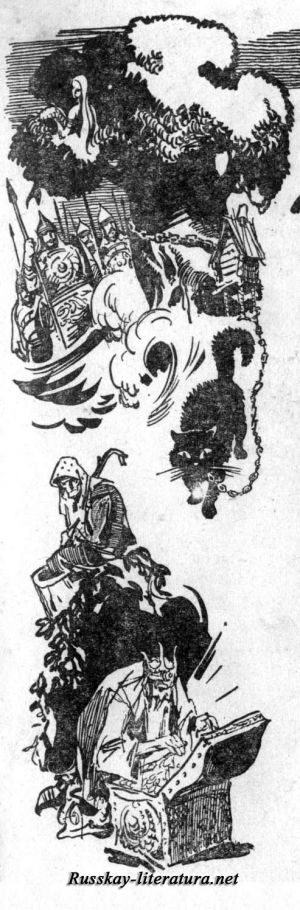 «Сказка о рыбаке и рыбке»
5. «Жил-был поп, толоконный лоб».
 «Сказка о попе и его работнике Балде»Читаете отрывок из поэмы «Руслан и Людмила»( Если дома есть книга с этим произведением.  Можно читать и рассматривать иллюстрации)У лукоморья дуб зелёный; Златая цепь на дубе том: И днём и ночью кот учёный  Всё ходит по цепи кругом; Идёт направо - песнь заводит,  Налево - сказку говорит.  Там чудеса: там леший бродит, Русалка на ветвях сидит;  Там на неведомых дорожках Следы невиданных зверей;  Избушка там, на курьих ножках Стоит без окон, без дверей;  Там лес и дол видений полны; Там о заре прихлынут волны На брег песчаный и пустой, И тридцать витязей прекрасных Чредой из вод выходят ясных, И с ними дядька их морской;  Там королевич мимоходом Пленяет грозного царя; Там в облаках перед народом Через леса, через моря Колдун несёт богатыря; В темнице там царевна тужит, А бурый волк ей верно служит; Там ступа с Бабою Ягой Идёт, бредёт сама собой, Там царь Кащей над златом чахнет; Там русский дух... там Русью пахнет! Расскажите детям значение незнакомых слов 1 Лукоморье - излучина морского берега (лука - изгиб берега). 2 Неведомый - неизвестный (ведать - знать). 3 Видение - призрак, привидение. 4 Витязь - воин, богатырь. 5 Чредой (чередой)-один за другим. 6 Пленяет (пленять)- здесь: берет в плен.  7 Там царь Кощей над златом чахнет – наделённый бессмертием костлявый и злой старик, обладатель огромного богатства, царь, оборотень и чародей, похититель красавиц, моривший их голодом.Стихотворение  большое, поэтому разделите его на 2-3 абзаца. Выучите один остальные учите  в другие дни.